Publicado en España el 25/04/2024 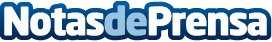 Maider Maqueda y el legado gastronómico vasco: un enigma tradicionalExiste una persona entusiasta y defensora de las auténticas tradiciones gastronómicas vascas, Maider Maqueda. Con sus habilidades y dedicación, ha desvelado la esencia oculta de las recetas originales de su tierra natal, llevando a sus seguidores hacia un viaje gastronómico único y reveladorDatos de contacto:Maider MaquedaMaider Maqueda694138463Nota de prensa publicada en: https://www.notasdeprensa.es/maider-maqueda-y-el-legado-gastronomico-vasco Categorias: Nacional Gastronomía País Vasco Restauración http://www.notasdeprensa.es